Отчет старшей вожатой за 1 полугодие 2018-2019 уч.года.11.11.учащиеся СОШ №25, в том числе и вожатые, совместно с префектурой Промышленного района и сотрудниками ПДН участвовали в акции по предупреждению населения о способах дистанционного обмана и телефонного мошенничества. Они раздавали населению микрорайона памятки.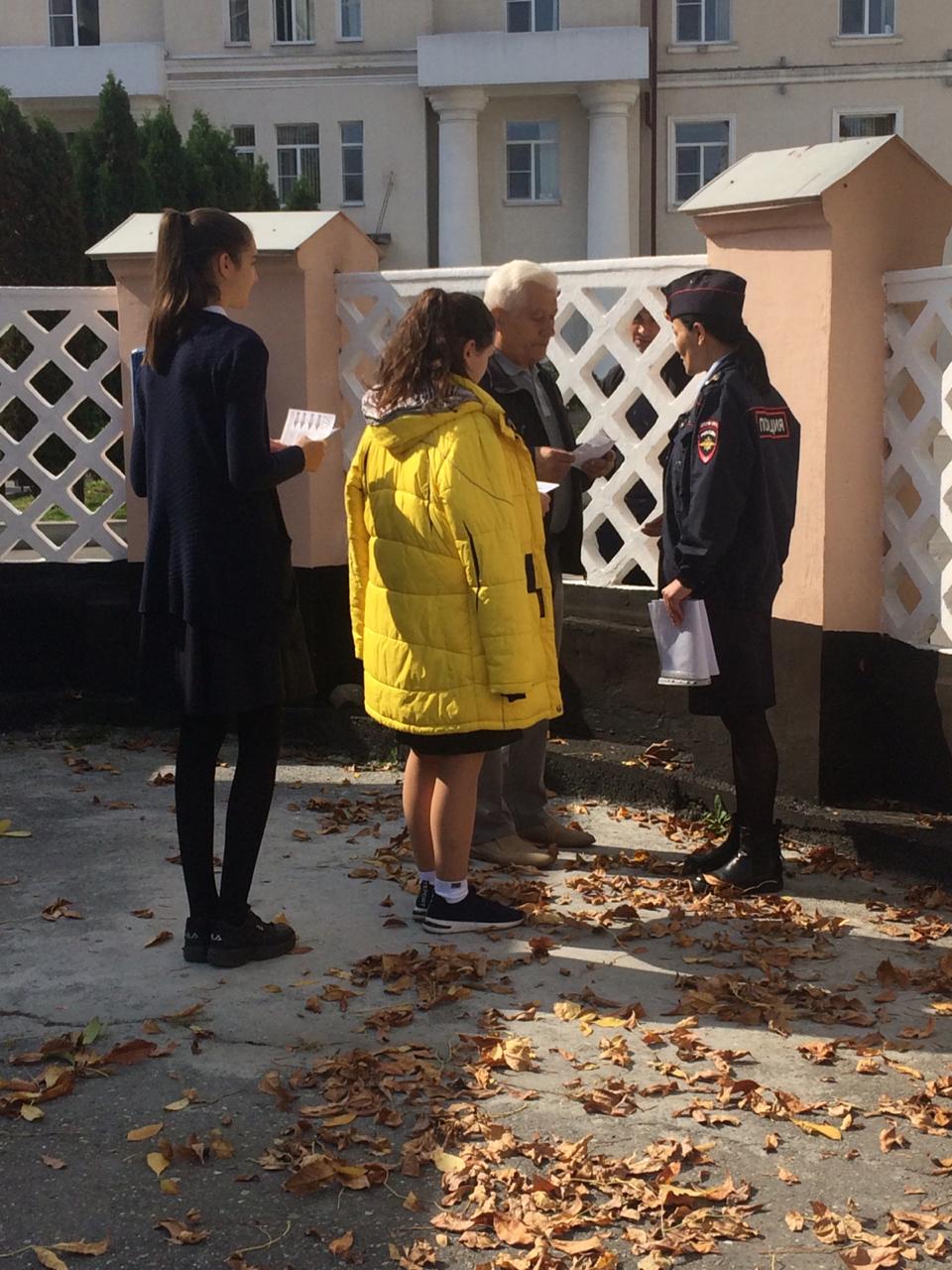 9. 12. на   День героя Отечества учащиеся 7-х классов провели общешкольную линейку. В  мероприятии приняли участие вожатые школы.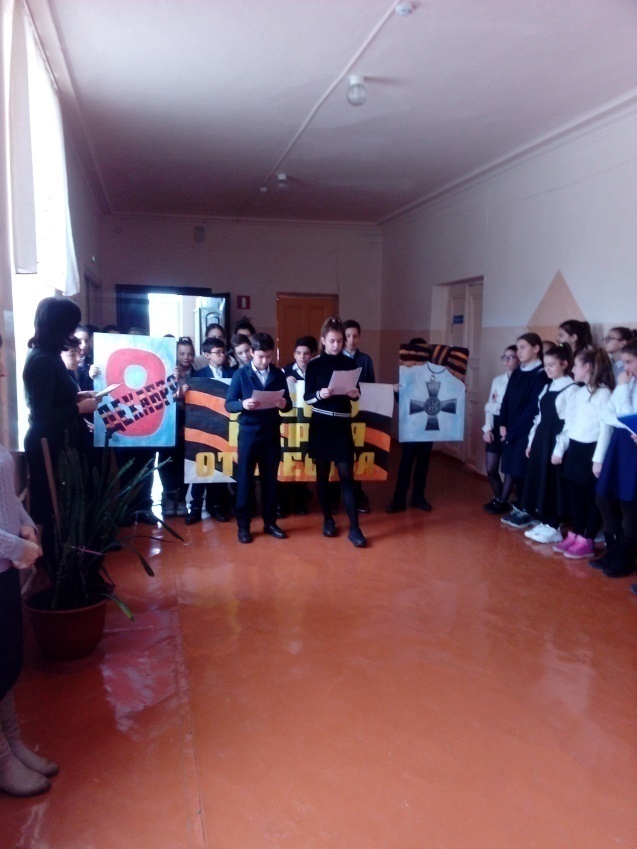 Вожатые приняли активное участие в подготовке и проведении праздничного концерта на День матери. Ребята пригласили своих мам и бабушек. 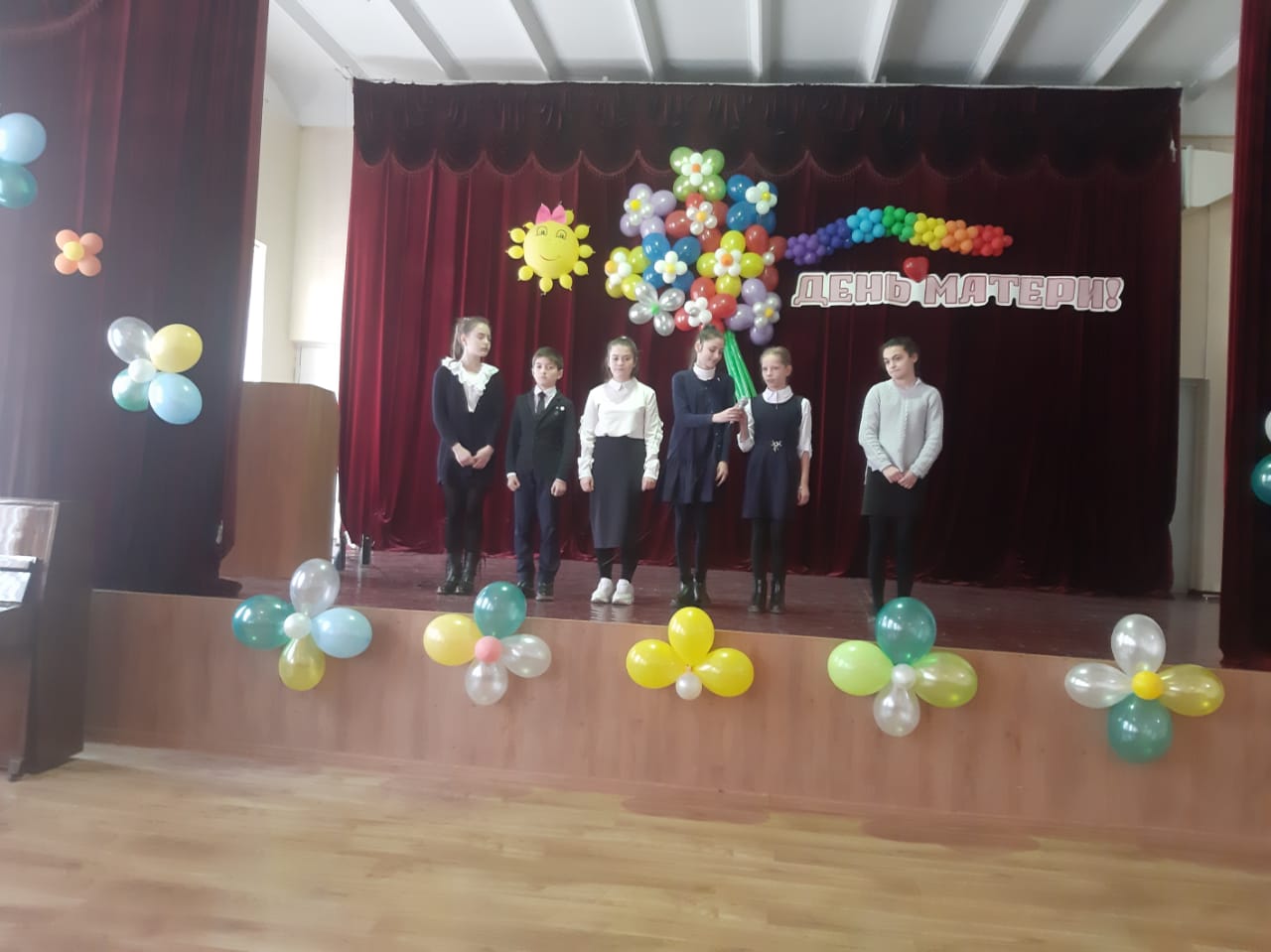 На День конституции РСО-А состоялся открытый урок в 10- х  классах.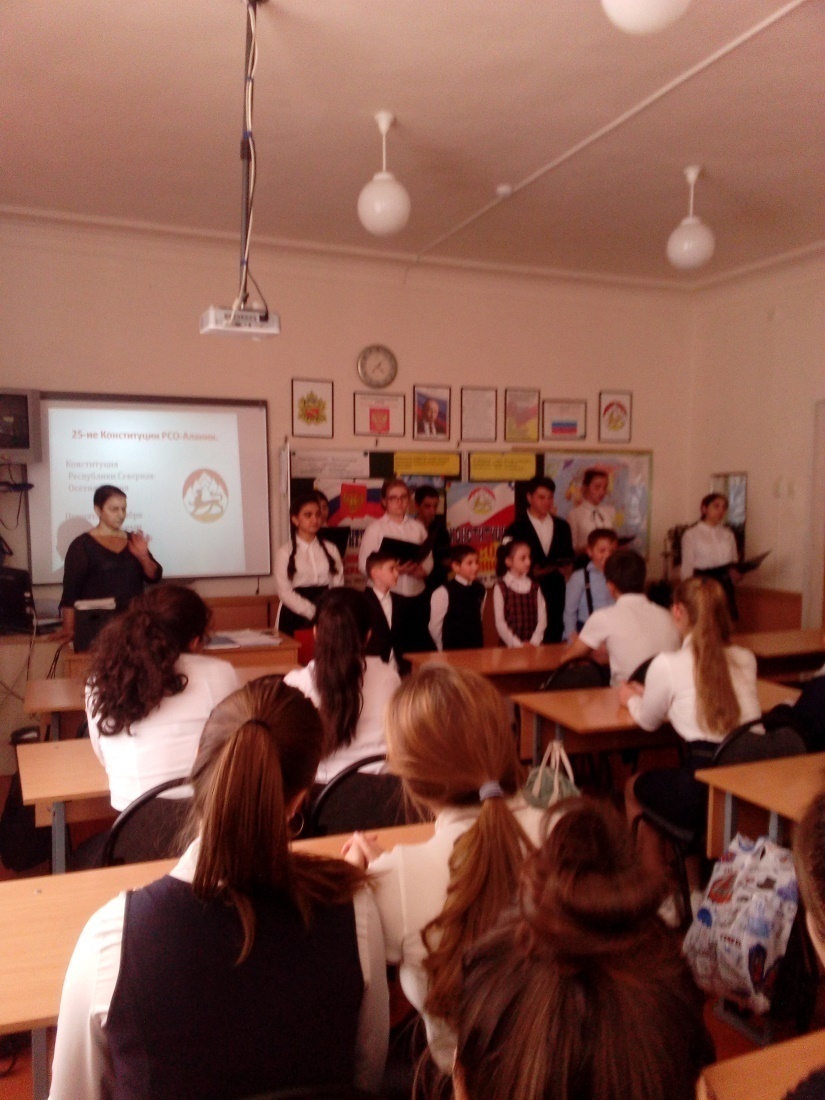 9.12.учащиеся школы участвовали в подготовке акции «Дети против коррупции», были проведены классные часы, а также конкурс плакатов. 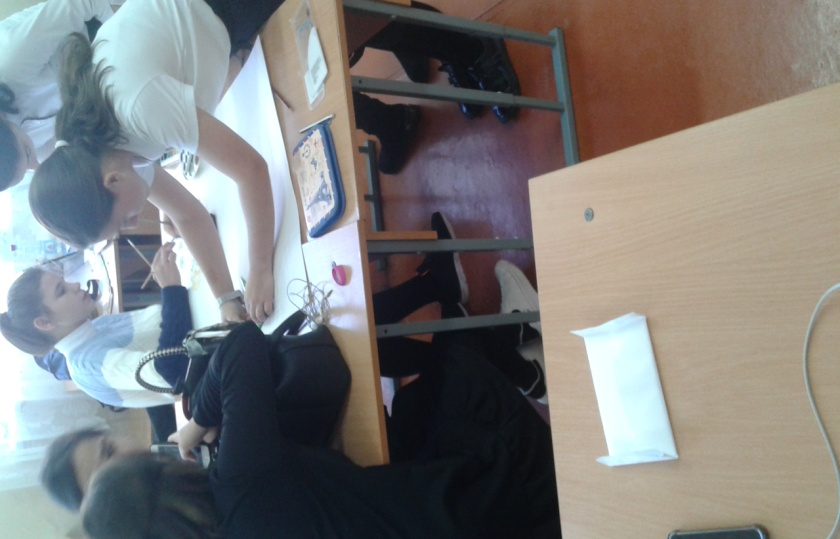 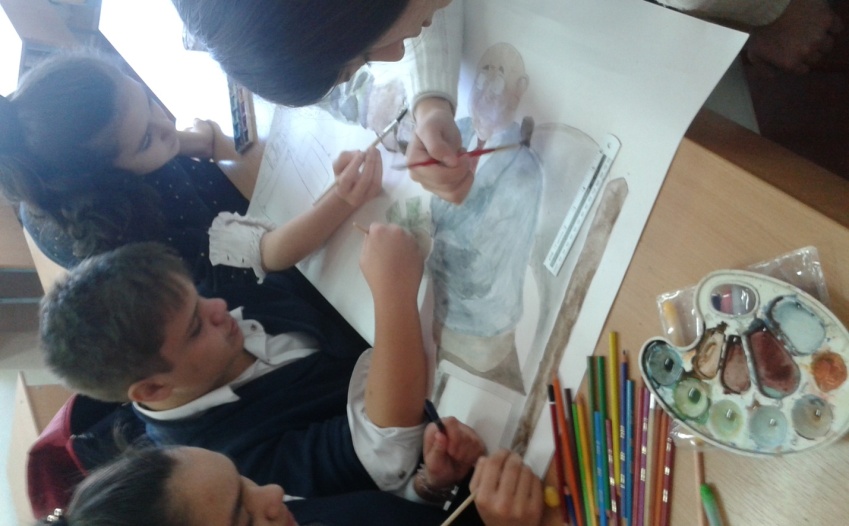 Вожатые Джанвелян М., Брутян К, и другие активно участвовали в подготовке мероприятия на фестиваль «Владикавказ –наш общий дом», где наша школа представляла Армению. 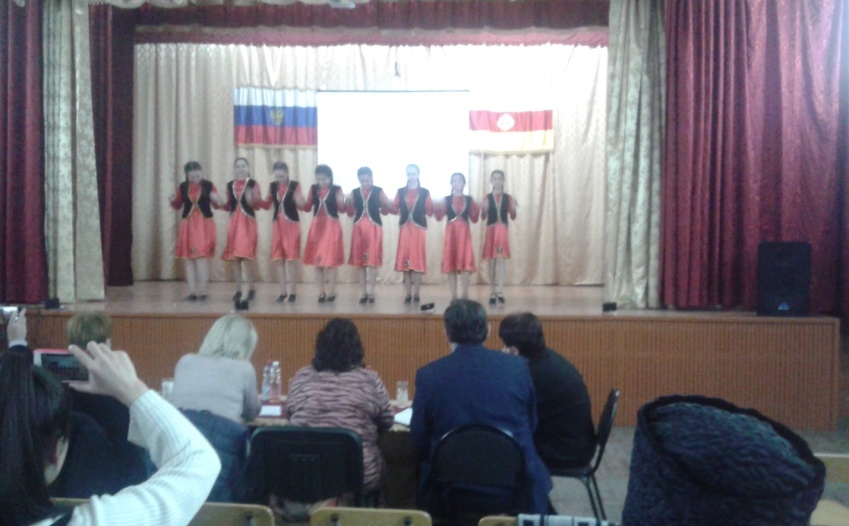 По традиции вожатыми вместе с дежурным учителем был проведен очередной рейд по проверке внешнего вида учащихся и наличия у них дневников и школьных принадлежностей. 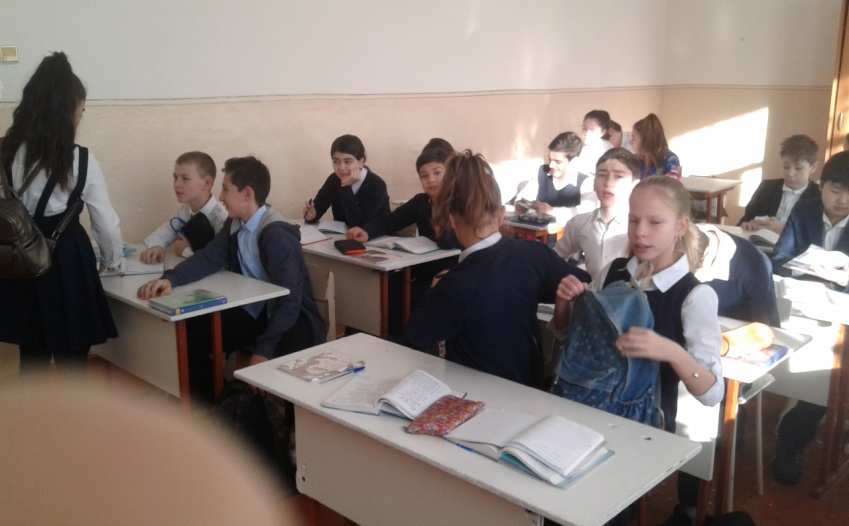 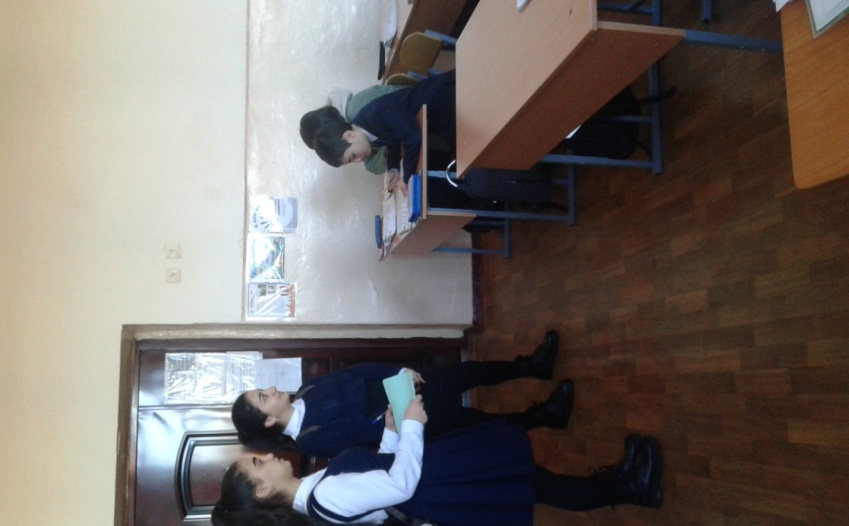 Вожатые помогали своим подшефным, юным ЮИДовцам, (учащимся 4-«б» класса)  подготовиться к конкурсу рисунков по ПДД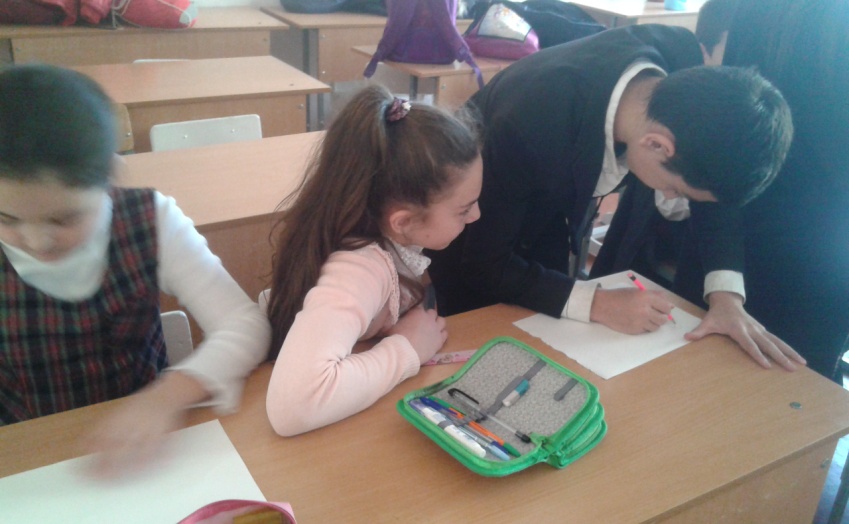 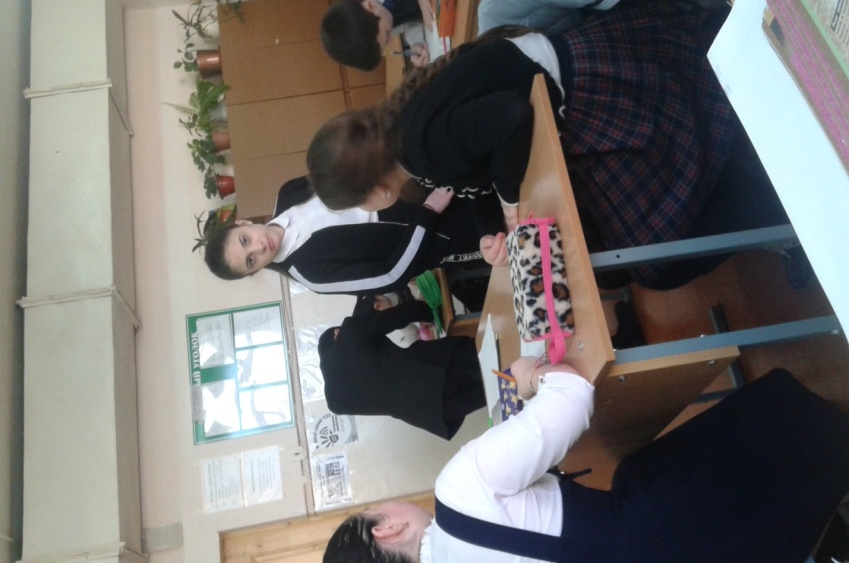 Ребята помогают классным руководителям,  проверять состояние учебников, выполнение домашнего задания, наличие дневников. На общешкольные мероприятия ребята готовят зал, оформляют сцену. стенды, помогают в проведении классных часов и общешкольных мероприятий.а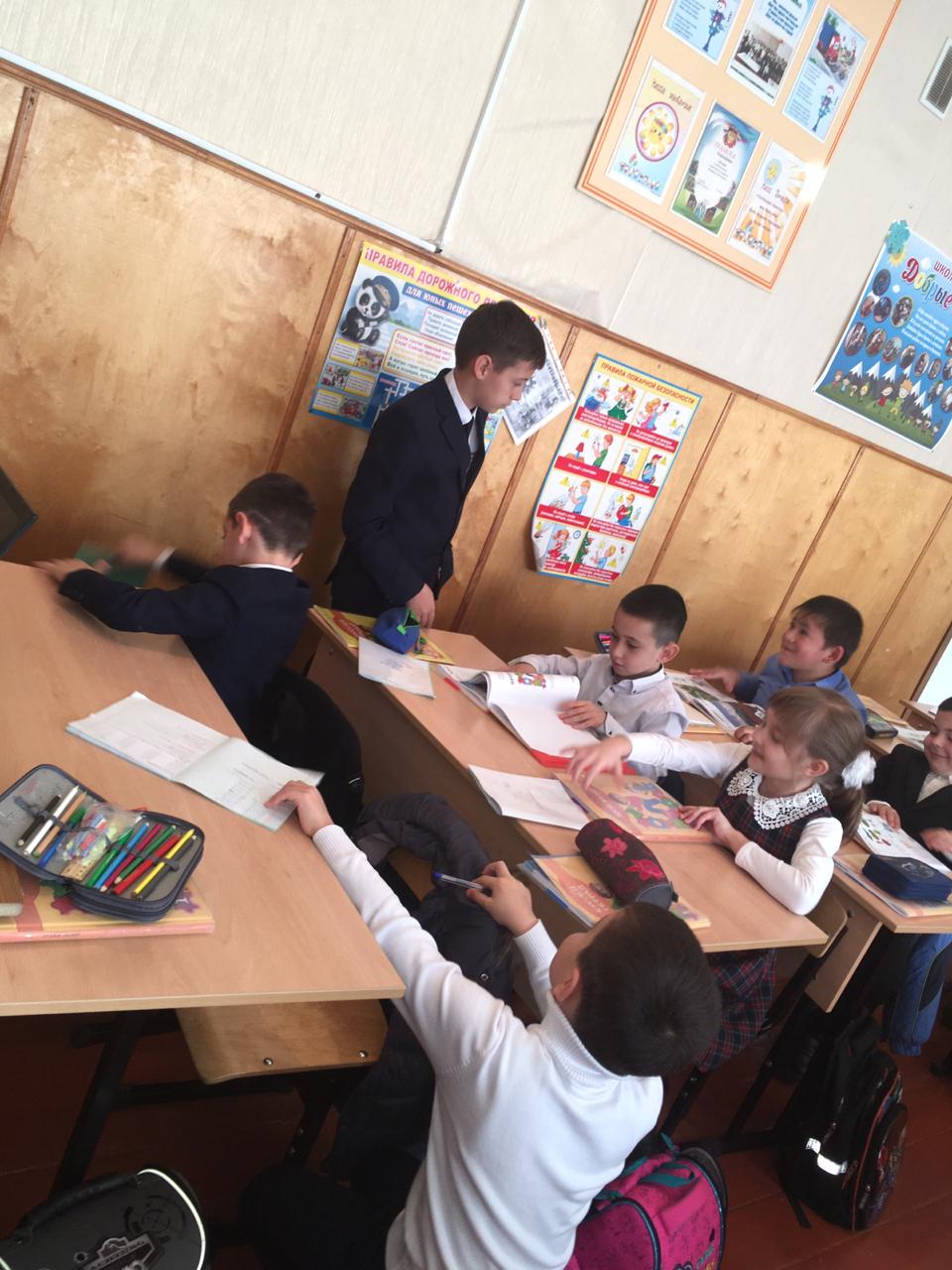 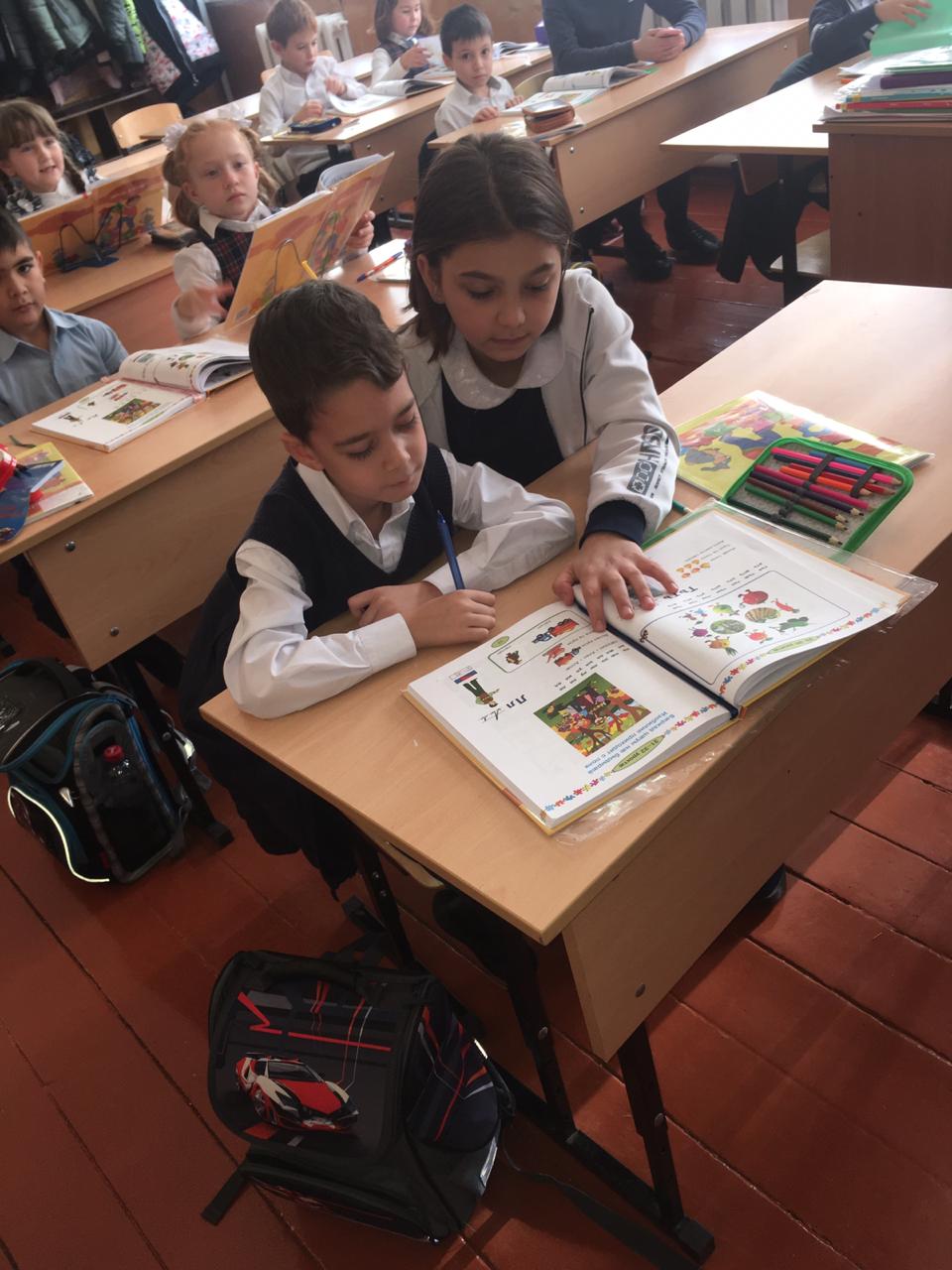 